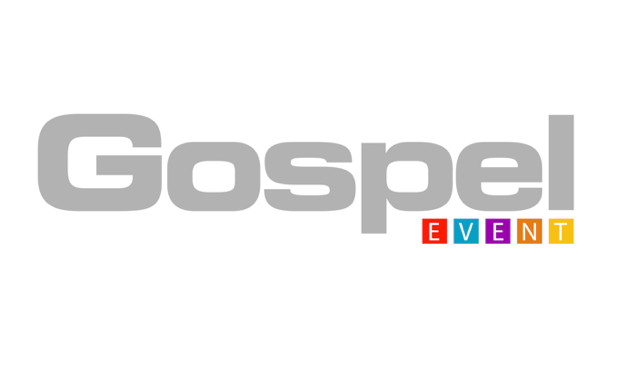 Recherche un pianiste-choriste GospelLocalisation : régions Strasbourg, Rennes, Lille, Toulouse.Intitulé : Pianiste H/F qui doit être en mesure de jouer du clavier tout en tenant des voix de choeur gospel.L’employeur : Gospel Event produit des spectacles de Gospel depuis plus de 20 ans.Conditions d'exercices : il vous est proposé de jouer avec votre propre clavier, mais également de chanter (ce ne sont pas des solos, mais des voix précises). Vous intègrerez le groupe Gospel For You Family, pour la réalisation de cérémonies religieuses ou laïques, et de concerts ou événementiels.Recrutement :Pour l'étude de votre candidature, vous devrez être en mesure de fournir 1 ou 2 vidéos en condition de musicien et choriste (ou soliste), sur un chant Gospel.Profil recherché : musicien expérimenté, ayant déjà participé à des concerts Gospel.Rémunération : un salaire de 110€ net minimum pour des cérémonies, et 130€ net minimum pour des concerts.Contact : Virginie Doré – virginie.gospelevent@icloud.com